NusrathNusrath.325170@2freemail.com  NusrathNusrath.325170@2freemail.com  NusrathNusrath.325170@2freemail.com  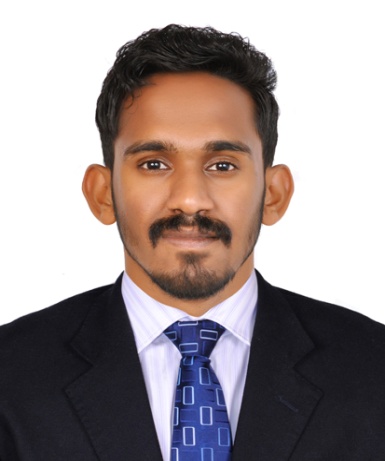 Personal statement Personal statement Personal statement Personal statement Personal statement I am a remarkably proficient and certified finance professional in quest of a deserved position in an organization that provides me a challenging and motivational work atmosphere. My capability to fit the slot perfectly is driven by my avid craving for knowledge. I stay updated about the undercurrent and contemporary happenings in my field of interest, i.e. accounting and auditing & this trait can definitely be advantageous for pushing organizational objectives forward.I am a remarkably proficient and certified finance professional in quest of a deserved position in an organization that provides me a challenging and motivational work atmosphere. My capability to fit the slot perfectly is driven by my avid craving for knowledge. I stay updated about the undercurrent and contemporary happenings in my field of interest, i.e. accounting and auditing & this trait can definitely be advantageous for pushing organizational objectives forward.I am a remarkably proficient and certified finance professional in quest of a deserved position in an organization that provides me a challenging and motivational work atmosphere. My capability to fit the slot perfectly is driven by my avid craving for knowledge. I stay updated about the undercurrent and contemporary happenings in my field of interest, i.e. accounting and auditing & this trait can definitely be advantageous for pushing organizational objectives forward.I am a remarkably proficient and certified finance professional in quest of a deserved position in an organization that provides me a challenging and motivational work atmosphere. My capability to fit the slot perfectly is driven by my avid craving for knowledge. I stay updated about the undercurrent and contemporary happenings in my field of interest, i.e. accounting and auditing & this trait can definitely be advantageous for pushing organizational objectives forward.I am a remarkably proficient and certified finance professional in quest of a deserved position in an organization that provides me a challenging and motivational work atmosphere. My capability to fit the slot perfectly is driven by my avid craving for knowledge. I stay updated about the undercurrent and contemporary happenings in my field of interest, i.e. accounting and auditing & this trait can definitely be advantageous for pushing organizational objectives forward.Employment historyEmployment historyEmployment historyEmployment historyEmployment historyHamidHussain& Co. Chartered Accountants,Perinthalmanna Kannan&Kasim Associates Chartered Accountants, KochiHamidHussain& Co. Chartered Accountants,Perinthalmanna Kannan&Kasim Associates Chartered Accountants, KochiNov 2013 – March 2016Audit Executive Dec 2012 – Aug 2013Audit Executive Job related responsibilities during the tenureProfessional accomplishments &Educational qualifications Preparing and finalizing of accounts as per the applicable laws.Conducting statutory & tax audits for NGOs, firms and companies.Conducting statutory audit for both nationalized & private bank.Conducting audit for a major retail chain business, hospital, school.Handling registration and incorporation of Companies, LLP & other entities.Completed CA-Inter group-1 and result awaiting for group-2Passed CA CPT as in December,2010Passed Bachelor of Commerce with Computer Application in 2013Completed Higher-Secondary from BHSE Kerala as on March, 2010Completed Junior-Secondary education from BHSE Kerala as on March, 2008Preparing and finalizing of accounts as per the applicable laws.Conducting statutory & tax audits for NGOs, firms and companies.Conducting statutory audit for both nationalized & private bank.Conducting audit for a major retail chain business, hospital, school.Handling registration and incorporation of Companies, LLP & other entities.Completed CA-Inter group-1 and result awaiting for group-2Passed CA CPT as in December,2010Passed Bachelor of Commerce with Computer Application in 2013Completed Higher-Secondary from BHSE Kerala as on March, 2010Completed Junior-Secondary education from BHSE Kerala as on March, 2008Preparing and finalizing of accounts as per the applicable laws.Conducting statutory & tax audits for NGOs, firms and companies.Conducting statutory audit for both nationalized & private bank.Conducting audit for a major retail chain business, hospital, school.Handling registration and incorporation of Companies, LLP & other entities.Completed CA-Inter group-1 and result awaiting for group-2Passed CA CPT as in December,2010Passed Bachelor of Commerce with Computer Application in 2013Completed Higher-Secondary from BHSE Kerala as on March, 2010Completed Junior-Secondary education from BHSE Kerala as on March, 2008Preparing and finalizing of accounts as per the applicable laws.Conducting statutory & tax audits for NGOs, firms and companies.Conducting statutory audit for both nationalized & private bank.Conducting audit for a major retail chain business, hospital, school.Handling registration and incorporation of Companies, LLP & other entities.Completed CA-Inter group-1 and result awaiting for group-2Passed CA CPT as in December,2010Passed Bachelor of Commerce with Computer Application in 2013Completed Higher-Secondary from BHSE Kerala as on March, 2010Completed Junior-Secondary education from BHSE Kerala as on March, 2008Secretarial Acquaintance Computer and software proficiencyDomains of expertise Major clients handled Have knowledge on The Companies Act, 2013, Income Tax Act, 1961, Negotiable Instrument Act, 1881, The Partnership Act, 1932 and other basic labour laws.TDS filing, Income Tax filing, Service Tax filing.DIN/CIN application.Other statutory filing for Companies as per Companies Act.Adept in using TallyKnowledgeable in MS-OfficeAdvanced SEO based browsing skills. BankingNGORetail ChainsSchools HospitalHotelsFirms & CompaniesReliance FreshReliance TrendsReliance DigitalMetro HospitalSouth Indian BankState Bank of IndiaFederal BankHave knowledge on The Companies Act, 2013, Income Tax Act, 1961, Negotiable Instrument Act, 1881, The Partnership Act, 1932 and other basic labour laws.TDS filing, Income Tax filing, Service Tax filing.DIN/CIN application.Other statutory filing for Companies as per Companies Act.Adept in using TallyKnowledgeable in MS-OfficeAdvanced SEO based browsing skills. BankingNGORetail ChainsSchools HospitalHotelsFirms & CompaniesReliance FreshReliance TrendsReliance DigitalMetro HospitalSouth Indian BankState Bank of IndiaFederal BankHave knowledge on The Companies Act, 2013, Income Tax Act, 1961, Negotiable Instrument Act, 1881, The Partnership Act, 1932 and other basic labour laws.TDS filing, Income Tax filing, Service Tax filing.DIN/CIN application.Other statutory filing for Companies as per Companies Act.Adept in using TallyKnowledgeable in MS-OfficeAdvanced SEO based browsing skills. BankingNGORetail ChainsSchools HospitalHotelsFirms & CompaniesReliance FreshReliance TrendsReliance DigitalMetro HospitalSouth Indian BankState Bank of IndiaFederal BankHave knowledge on The Companies Act, 2013, Income Tax Act, 1961, Negotiable Instrument Act, 1881, The Partnership Act, 1932 and other basic labour laws.TDS filing, Income Tax filing, Service Tax filing.DIN/CIN application.Other statutory filing for Companies as per Companies Act.Adept in using TallyKnowledgeable in MS-OfficeAdvanced SEO based browsing skills. BankingNGORetail ChainsSchools HospitalHotelsFirms & CompaniesReliance FreshReliance TrendsReliance DigitalMetro HospitalSouth Indian BankState Bank of IndiaFederal BankKey learnings Significant achievements  Extra-Curricular Activities Hobbies & Interests Personal traitsThe Eveready Guidelines helped me to ensure that consistency of presentation and the quality of service meet the highest professional standardsIt enabled me to use current technology & tools to enhance the effectiveness of deliverables & serviceIt has given me an insight into the inter-relationship of various functional areas of businessThe assignments gave an opportunity to apply theoretical concepts to practical situationsIt has helped me to study and analyze updates in generally accepted accounting principles, taxation and company law mattersRecommended various Cost Savings areas which were implemented by the ManagementSuggested proper control framework for better work environmentAnalyzed and detected the excess interest charged by a financial institution Was a member of School Beautification Squad, Music Club and Computer ClubRepresented House Team in Athletics, Cricket and FootballListening to musicBrowsing and travelling Playing Sports GamesExceptional communication skillsSkilled in financial analysis, decision making and mob managementCapability to handle even the most strenuous situationsCommitment to chase perfection by being innovative and perspiringAdherence to professionalism and timelinessMorally inclined and driven by ambitions The Eveready Guidelines helped me to ensure that consistency of presentation and the quality of service meet the highest professional standardsIt enabled me to use current technology & tools to enhance the effectiveness of deliverables & serviceIt has given me an insight into the inter-relationship of various functional areas of businessThe assignments gave an opportunity to apply theoretical concepts to practical situationsIt has helped me to study and analyze updates in generally accepted accounting principles, taxation and company law mattersRecommended various Cost Savings areas which were implemented by the ManagementSuggested proper control framework for better work environmentAnalyzed and detected the excess interest charged by a financial institution Was a member of School Beautification Squad, Music Club and Computer ClubRepresented House Team in Athletics, Cricket and FootballListening to musicBrowsing and travelling Playing Sports GamesExceptional communication skillsSkilled in financial analysis, decision making and mob managementCapability to handle even the most strenuous situationsCommitment to chase perfection by being innovative and perspiringAdherence to professionalism and timelinessMorally inclined and driven by ambitions The Eveready Guidelines helped me to ensure that consistency of presentation and the quality of service meet the highest professional standardsIt enabled me to use current technology & tools to enhance the effectiveness of deliverables & serviceIt has given me an insight into the inter-relationship of various functional areas of businessThe assignments gave an opportunity to apply theoretical concepts to practical situationsIt has helped me to study and analyze updates in generally accepted accounting principles, taxation and company law mattersRecommended various Cost Savings areas which were implemented by the ManagementSuggested proper control framework for better work environmentAnalyzed and detected the excess interest charged by a financial institution Was a member of School Beautification Squad, Music Club and Computer ClubRepresented House Team in Athletics, Cricket and FootballListening to musicBrowsing and travelling Playing Sports GamesExceptional communication skillsSkilled in financial analysis, decision making and mob managementCapability to handle even the most strenuous situationsCommitment to chase perfection by being innovative and perspiringAdherence to professionalism and timelinessMorally inclined and driven by ambitions The Eveready Guidelines helped me to ensure that consistency of presentation and the quality of service meet the highest professional standardsIt enabled me to use current technology & tools to enhance the effectiveness of deliverables & serviceIt has given me an insight into the inter-relationship of various functional areas of businessThe assignments gave an opportunity to apply theoretical concepts to practical situationsIt has helped me to study and analyze updates in generally accepted accounting principles, taxation and company law mattersRecommended various Cost Savings areas which were implemented by the ManagementSuggested proper control framework for better work environmentAnalyzed and detected the excess interest charged by a financial institution Was a member of School Beautification Squad, Music Club and Computer ClubRepresented House Team in Athletics, Cricket and FootballListening to musicBrowsing and travelling Playing Sports GamesExceptional communication skillsSkilled in financial analysis, decision making and mob managementCapability to handle even the most strenuous situationsCommitment to chase perfection by being innovative and perspiringAdherence to professionalism and timelinessMorally inclined and driven by ambitions My Pro formaNationality- IndianVisa Type: Visiting VisaDate of Birth – 02 January 1992Gender –  Male Marital status – Single Languages known- English, MalayalamNationality- IndianVisa Type: Visiting VisaDate of Birth – 02 January 1992Gender –  Male Marital status – Single Languages known- English, MalayalamNationality- IndianVisa Type: Visiting VisaDate of Birth – 02 January 1992Gender –  Male Marital status – Single Languages known- English, MalayalamNationality- IndianVisa Type: Visiting VisaDate of Birth – 02 January 1992Gender –  Male Marital status – Single Languages known- English, MalayalamReferencesWill be provided on requestWill be provided on requestWill be provided on requestWill be provided on request